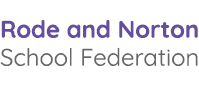 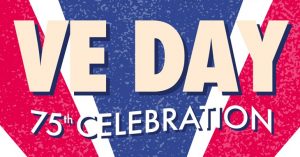 We are History Detectives! Below are some useful websites to help your child learn more about the events of WW2 and VE Day Newsround article about VE day - https://www.bbc.co.uk/newsround/48201749Video explaining WW2 and VE Day- https://www.bbc.co.uk/teach/class-clips-video/history-ks2-ve-day/z7xtmfrOnline video about Evacuees - https://www.bbc.co.uk/teach/class-clips-video/history-ks2-an-evacuees-adventure/zk7hy9qHorrible Histories video - https://www.bbc.co.uk/cbbc/watch/horrible-histories-songs-ve-day-songListen to Churchill’s VE day speech – https://www.bbc.com/historyofthebbc/anniversaries/may/ve-day-broadcastshttps://winstonchurchill.org/resources/speeches/1941-1945-war-leader/to-v-e-crowds/Facts and resources about WW2 and VE Day - https://www.theschoolrun.com/homework-help/world-war-2VE Day PowerPoint for KS1 - https://www.twinkl.co.uk/resource/t2-h-4788-ve-day-powerpointVE Day PowerPoint for KS2 - https://www.twinkl.co.uk/resource/t2-h-5399-ks2-ve-day-information-powerpointWW2 recipes - https://www.twinkl.co.uk/resource/t2-h-4750-wartime-recipe-booklet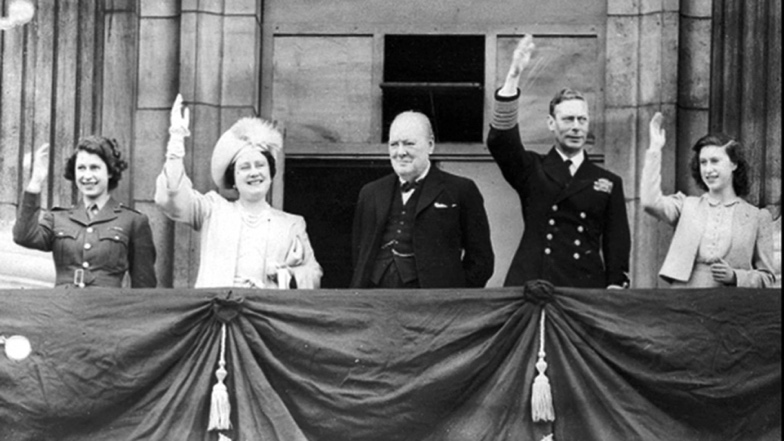 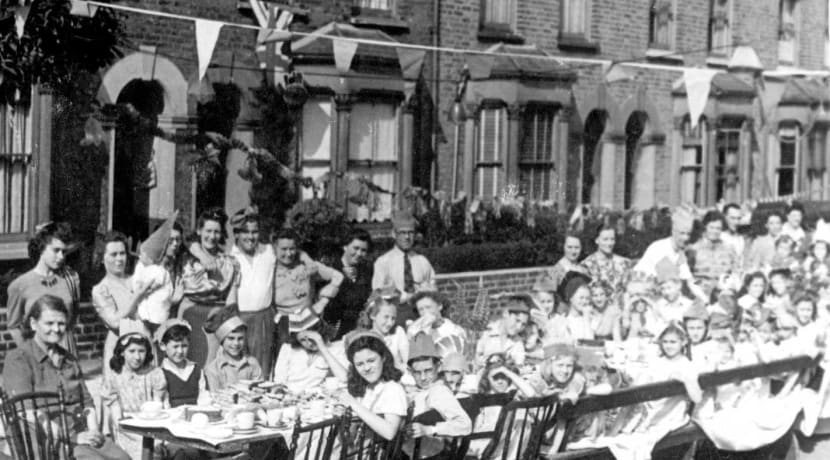 Make do and mend! Can you find something old in your house and recreate it into something new? Perhaps you can use your sewing skills to turn an old t-shirt into a bag or an apron?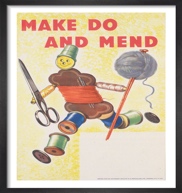 Design VE medals for the soldiers who fought in battle.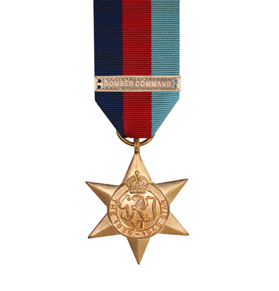 Look at the recipes from the WW2 cookbook. Could you make some Potato Scones? Or possibly some vegetables with cheese crust? Also – eggless sponge, trench stew and bread pudding. Can you make up your own recipe using the ingredients in a ration book?Design the front page of a newspaper commemorating the end of WW2.Think about why VE day was an important day in British History.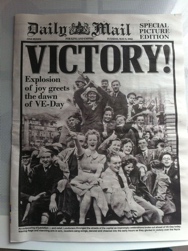 Create commemorative bunting to put around your house.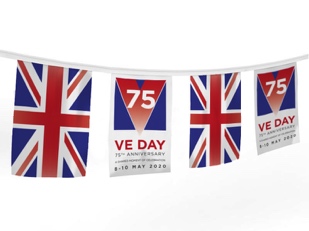 Listen to some popular music from 1945 and create a dance to go with it. Perhaps you could master the lindy hop!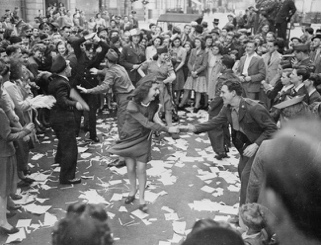 Can you write a poem about the end of the war? Share examples.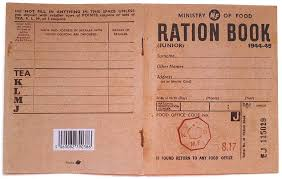 Have a go at playing a popular game from 1945. Can you make up a new game?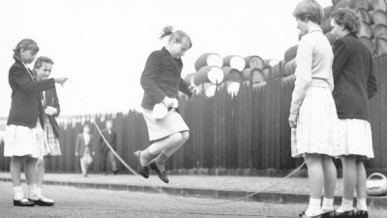 Can you write some facts about Winston Churchill? Could you turn it into an information leaflet?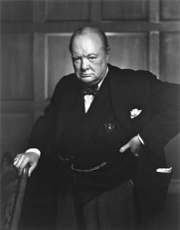 Write a diary entry from the perspective of an evacuee. 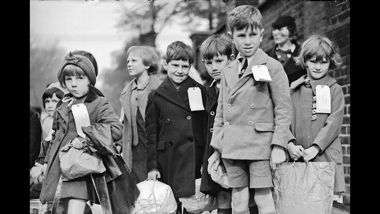 Could you create a model of a Spitfire? You could use any medium for this! Clay, LEGO or bits of recycling.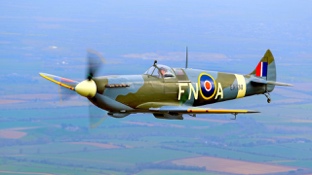 Could you draw/paint a scene of people celebrating the end of the War?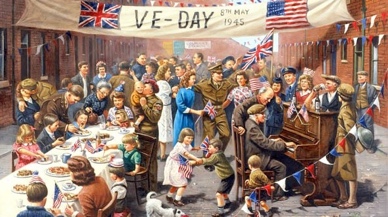 